PneumoencephalographyLast updated: June 3, 2019– X-ray visualization of subarachnoid spaces and ventricles by use of gas (such as air) contrast – obsolete neuroimaging technique!described by Walter Dandy in 1918.air is injected via:lumbar punctureventricular puncturepatient position is manipulated to accomplish air movement.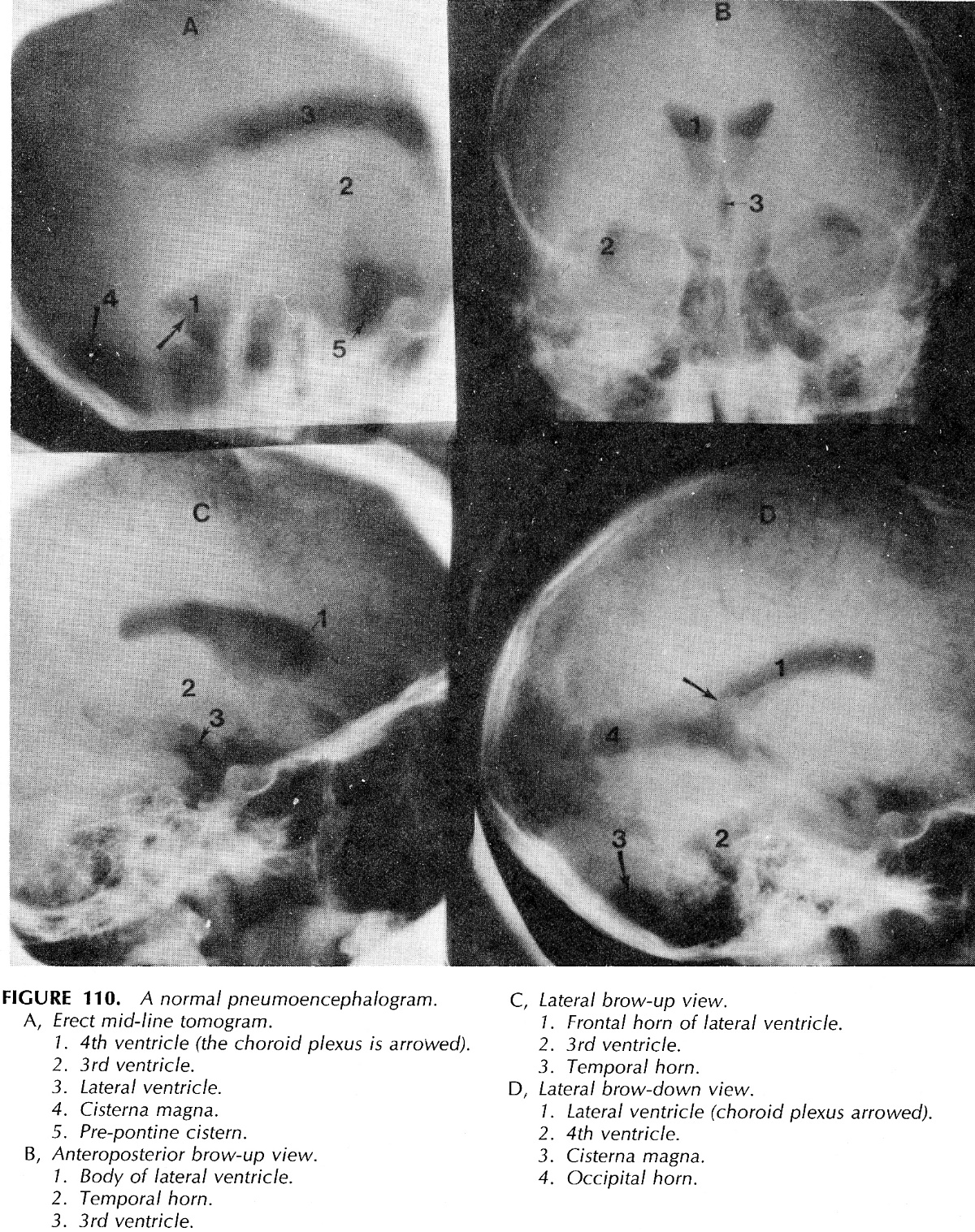 Bibliography for ch. “Diagnostics” → follow this link >>Viktor’s Notes℠ for the Neurosurgery ResidentPlease visit website at www.NeurosurgeryResident.net